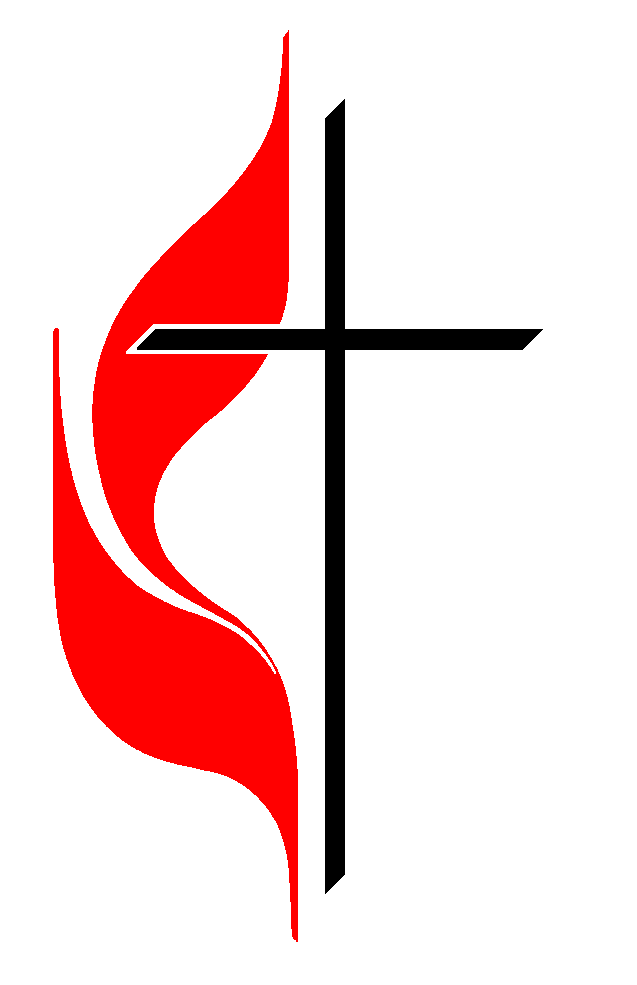 Church of the Good Shepherd, UMC                                                                           2022 Estimate of Giving      Name_____________________________________________________________________________________________________________________      Address__________________________________________________________________________________________________________________      Phone__________________________________________________________Email ___________________________________________________I/we, humbly give in graceful generosity for all the wondrous blessings God has given.                                                                                          Please circle oneFor 2022 my estimated contribution is $__________ per (week, month, quarter, year) to the general fund for a total of $________________ for the year.  Signature______________________________________________________  Date_______________________________________________________We understand this is a faith commitment and pledges may be changed during the year by contacting the church office.Church of the Good Shepherd, UMC                                                                           2022 Estimate of Giving      Name_____________________________________________________________________________________________________________________      Address__________________________________________________________________________________________________________________      Phone__________________________________________________________Email ___________________________________________________I/we, humbly give in graceful generosity for all the wondrous blessings God has given.                                                                                          Please circle oneFor 2022 my estimated contribution is $__________ per (week, month, quarter, year) to the general fund for a total of $________________ for the year.  Signature______________________________________________________  Date_______________________________________________________We understand this is a faith commitment and pledges may be changed during the year by contacting the church office.